Department of Germanic Studies SEMESTER IVCourse: GEM 401Title: Methods of Teaching II (DaF II)Credits:5Course description
This course aims to enable the students to gain insight into the different teaching methods that evolved in teaching of German as a foreign language (Deutsch alsFremdsprache) including different methods from grammar translation method to the latest communicative language teaching inclusive of the intercultural component.
Prescribed Texts Material will be provided by the course instructor.
Readings
Bausch, K-R, H. Christ & H-J. Krumm (Hrsg). Handbuch Fremdsprachenunterricht. 4. Auflage, Tübingen: A. Francke, 2003. Rösler, Dietmar. Deutsch alsFremdsprache. Stuttgart: Metzler, 1994Any other additional materials and booksgiven by the teacher.
Evaluation Scheme Internal (40%): three tests, out of which the best two are considered External (60%): semester-end examinationCourse: GEM 402Title: Translation IICredits:5Course description
This course aims to enable the students to handle various kinds of difficult text types independently and understand the theoretical aspects of translation. It includes an introduction to Machine Translation, theory of translation and practical translation exercises of various types of difficult texts. Students will learn how to compare and evaluate various translations. Prescribed Texts Material will be provided by the course instructor.
Readings
Hervey, S., M. Loughridge& I. Higgins. Thinking German Translation: A Course in Translation Method, German to English. 2nd ed. Paperback. London: Routledge, 2006. Das, Bijay Kumar. A Handbook of Translation Studies. Delhi: Atlantic, 2008. König, Hans G. und Paul Kußmaul. Strategie der Übersetzung: Ein Lehr- und Arbeitsbuch. Tübingen: Gunter Narr, 1982. Gercken, Jürgen. Kultur, Sprache und Text als Aspekte von Original und Übersetzung. Frankfurt a.M.: Peter Lang, 1999. Nida, Eugene A. and Charles R. Taber. The Theory and Practice of Translation. Leiden: Brill, 2003.Reiß, Katharina und Hans Vermeer. Grundlegung einer allgemeinen Translationstheorie. Tübingen: Niemeyer, 1984. Toury, Gideon. Translation Across Cultures. New Delhi: Bahri Publications, 1987. Venuti, L. (ed.) The Translation Studies Reader. 2nd edition. London & New York: Routledge, 2004.Wilss, Wolfram. The Science of Translation: Problems and Methods. Tübingen: Gunter Narr, 1982.Evaluation Scheme Internal (40%): three tests, out of which the best two are considered External (60%): semester-end examinationCourse: GEM 403Title: Literature IV (Drama)Credits:5Course description
This course introduces students to the genre Drama, its history and theory, including the Greek classical theatre, and in particular the German Drama in its historical context.It will include a detailed study and interpretation of dramas from different literary epochs by various German playwrights like Goethe, Bertolt Brecht, Wolfgang Borchert and Elfriede Jelinek.Prescribed Texts Material will be provided by thecourse instructor.
Readings
Asmuth, Bernhard: Einführung in die Dramenanalyse. 7. Auflage. Stuttgart & Weimar: Metzler, 2009. Freytag, Gustav: Die Technik des Dramas. Reclam, Stuttgart 1983.
Evaluation Scheme Internal (40%): three tests, out of which the best two are considered External (60%): semester-end examinationCourse: GEM 404Title: Dissertation/ Project WorkCredits:5Course description
The student will be required to work independently on a topic of his/her choice from the M.A. curriculum and produce a scientifically written article/report, complete with bibliographic references, citations etc., in which he/she will be helped and supervised by a teacher of the department.Readings
Duden (Autorenkollektiv). Wie verfasst man wissenschaftliche Arbeiten?: Ein Leitfaden für das Studium und die Promotion. 3. Auflage. Taschenbuch. Mannheim: Dudenverlag, 2006. Karmasin, Matthias und Rainer Ribing. Die Gestaltung wissenschaftlicher Arbeiten: Ein Leitfaden für Seminararbeiten, Bachelor-, Master- und Magisterarbeiten sowie Dissertationen. 6. Auflage. Broschiert. Stuttgart: UTB, 2011. Slade, C., W. Campbell and S. Ballou. Form and Style: Research Papers, Reports, Theses. 9th ed. Houghton Mifflin Co., 1978. MLA Handbook for Writers of Research Papers. 7th ed. New Delhi: Affiliated EastWest Press, 2009.Evaluation Scheme Evaluation of the submitted dissertation by the supervisor and second examiner (100%)MA Semester IIICourse  : GEM 303Title : Literature IIICredits : 5Description  :  This course introduces students to the traditions and the genre ofthe German novel, provides them an overview of the evolution ofthis genre over the ages and gives them an introduction to literarytheories   and   literary   criticism.   Besides   reading   extracts   fromrepresentative novels from various epochs, one novel each fromthe   18th,   19th  and   20th  Century   will   be   studied,   discussed   andinterpreted in detail.List ofrecommendedbooks :1. Stanzel, Franz K.: Theorie des Erzählens, Göttingen, 6. Auflage 2009.2. Stanzel, Franz K.: Typische Formen des Romans, Göttingen, 12. Aufl. 1993.3. Genette,  Gérard:  Narrative  Discourse.   An Essay   in  Method.Translated by Jane E. Lewin and with a foreword by JonathanCuller, Ithaca/New York: Cornell University Press 1980.4. Simons,   Oliver:   Literaturtheorien   zur   Einführung.   Hamburg:Junius Verlag 2009MA Semester IIICourse  : GEM 303Title : Literature IIICredits : 5Description  :  This course introduces students to the traditions and the genre ofthe German novel, provides them an overview of the evolution ofthis genre over the ages and gives them an introduction to literarytheories   and   literary   criticism.   Besides   reading   extracts   fromrepresentative novels from various epochs, one novel each fromthe   18th,   19th  and   20th  Century   will   be   studied,   discussed   andinterpreted in detail.List ofrecommendedbooks :1. Stanzel, Franz K.: Theorie des Erzählens, Göttingen, 6. Auflage 2009.2. Stanzel, Franz K.: Typische Formen des Romans, Göttingen, 12. Aufl. 1993.3. Genette,  Gérard:  Narrative  Discourse.   An Essay   in  Method.Translated by Jane E. Lewin and with a foreword by JonathanCuller, Ithaca/New York: Cornell University Press 1980.4. Simons,   Oliver:   Literaturtheorien   zur   Einführung.   Hamburg:Junius Verlag 2009MA Semester IIICourse  : GEM 303Title : Literature IIICredits : 5Description  :  This course introduces students to the traditions and the genre ofthe German novel, provides them an overview of the evolution ofthis genre over the ages and gives them an introduction to literarytheories   and   literary   criticism.   Besides   reading   extracts   fromrepresentative novels from various epochs, one novel each fromthe   18th,   19th  and   20th  Century   will   be   studied,   discussed   andinterpreted in detail.List ofrecommendedbooks :1. Stanzel, Franz K.: Theorie des Erzählens, Göttingen, 6. Auflage 2009.2. Stanzel, Franz K.: Typische Formen des Romans, Göttingen, 12. Aufl. 1993.3. Genette,  Gérard:  Narrative  Discourse.   An Essay   in  Method.Translated by Jane E. Lewin and with a foreword by JonathanCuller, Ithaca/New York: Cornell University Press 1980.4. Simons,   Oliver:   Literaturtheorien   zur   Einführung.   Hamburg:Junius Verlag 2009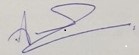 Anu PandeMA Program CoordinatorDept. of Germanic Studies